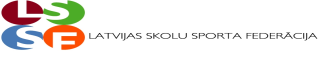 Latvijas Skolēnu 72. Spartakiāde florbolā.2019.gada 3.maijā Ķekava, Ķekavas sākumskolas sporta zāle.Zēni 2005.-2007.g.dz.   Spēļu garums     2x10 minūtesLatvijas Skolēnu 72. Spartakiāde florbolā.Meitenes (Ķekava sporta nams) 2005. -2007.g.dz.3.maijā 2019.gadā Spēļu garums 2 x 10 minūtesGalvenais tiesnesis : Ints Vancāns /Ķekava/Komandas nosaukums1.2.3.4.5.Gūtie/ielaistie vārtiPunktiVietaRīgas 85. vsk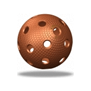 13 : 414 : 613 : 735 : 015 : 1763.Ilūkstaes Raiņa vsk 34 : 312 : 1110 : 1313 : 69 : 3365.Kocēnu pamatskola36 : 4311 : 23 7 : 234 : 028 : 8121.Ķekavas vidusskola37 : 3313 : 012 : 738 : 030 : 10112.Liepājas Centra sākumskola10 : 536 : 310 : 410 : 86 : 2064.Komandas nosaukums1.2.3.4.Gūtie/ielaistie vārtiPunktiVietaKocēnu pamatskola8 : 038 : 0316 :061.Rīgas Zolitūdes ģimn.0 : 811 : 311 : 1123.Rīgas Iļģuciema vidusskola0 : 813 : 133 : 942.